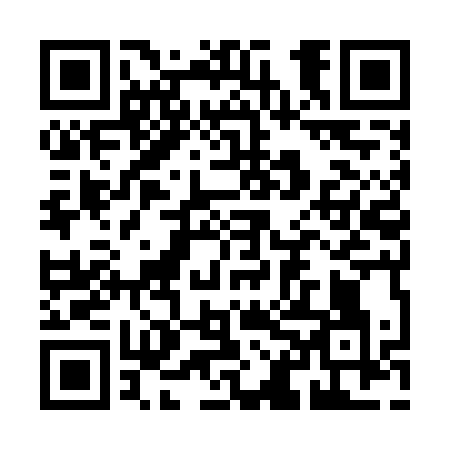 Prayer times for Greenwood Communities, Minnesota, USAMon 1 Jul 2024 - Wed 31 Jul 2024High Latitude Method: Angle Based RulePrayer Calculation Method: Islamic Society of North AmericaAsar Calculation Method: ShafiPrayer times provided by https://www.salahtimes.comDateDayFajrSunriseDhuhrAsrMaghribIsha1Mon3:345:371:315:449:2511:282Tue3:345:381:315:449:2511:283Wed3:355:381:315:449:2411:284Thu3:355:391:325:449:2411:285Fri3:365:401:325:449:2411:276Sat3:375:401:325:449:2311:267Sun3:385:411:325:449:2311:258Mon3:405:421:325:449:2211:249Tue3:415:431:325:449:2211:2310Wed3:435:441:335:439:2111:2211Thu3:445:451:335:439:2011:2012Fri3:465:461:335:439:2011:1913Sat3:475:461:335:439:1911:1814Sun3:495:471:335:439:1811:1615Mon3:515:481:335:439:1711:1516Tue3:525:491:335:439:1611:1317Wed3:545:501:335:429:1611:1118Thu3:565:511:335:429:1511:1019Fri3:585:531:335:429:1411:0820Sat4:005:541:335:429:1311:0621Sun4:015:551:335:419:1211:0522Mon4:035:561:345:419:1111:0323Tue4:055:571:345:419:1011:0124Wed4:075:581:345:409:0810:5925Thu4:095:591:345:409:0710:5726Fri4:116:001:345:399:0610:5527Sat4:136:021:345:399:0510:5328Sun4:146:031:345:389:0410:5229Mon4:166:041:335:389:0210:5030Tue4:186:051:335:379:0110:4831Wed4:206:061:335:379:0010:45